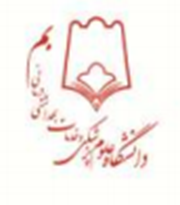 کتابخانه مرکزیفرم درخواست خرید کتابتاریخ درخواست: نام و نام خانوادگی: تلفن تماس: هیات علمی □ دانشجو□ISBNسالناشرنویسندهعنوانردیف